万纳神核（集团）招聘简章企业人文风采：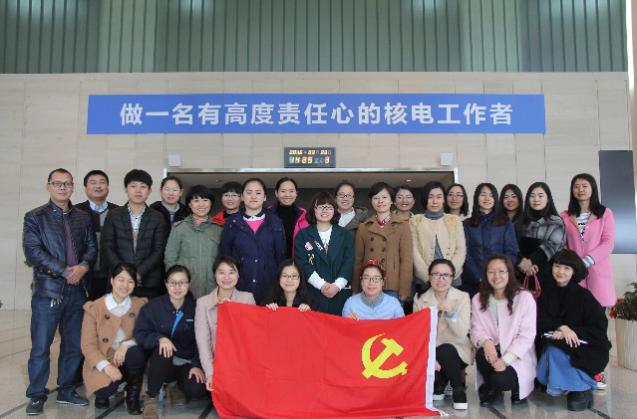 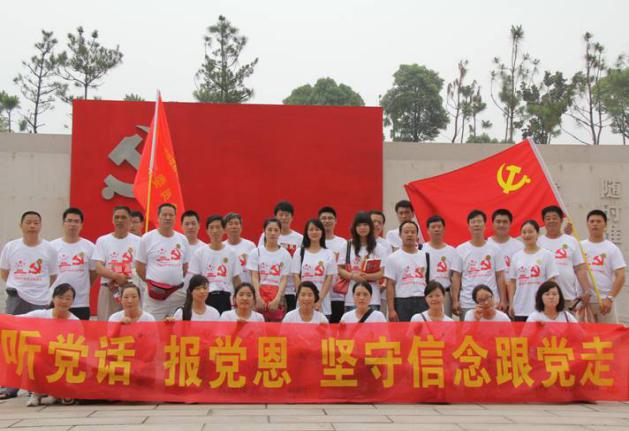 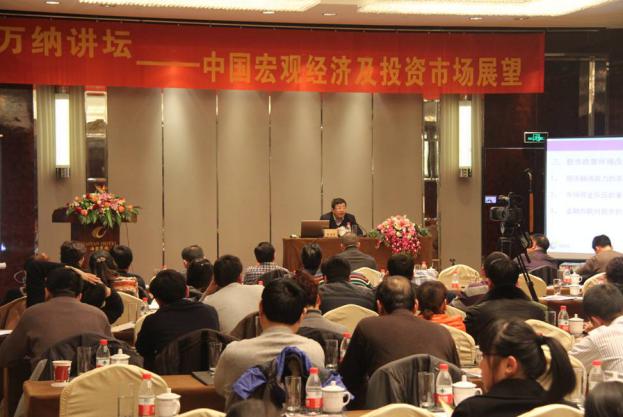 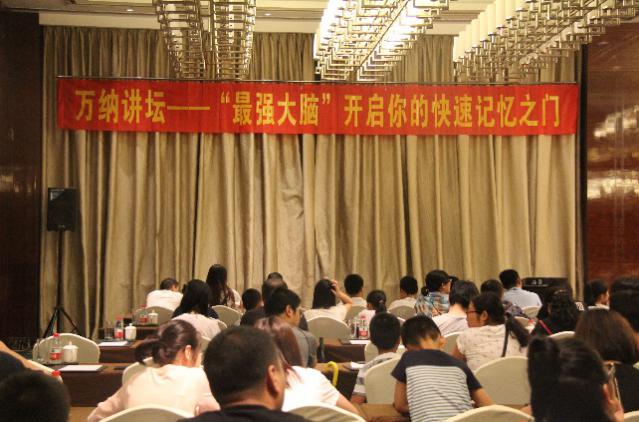 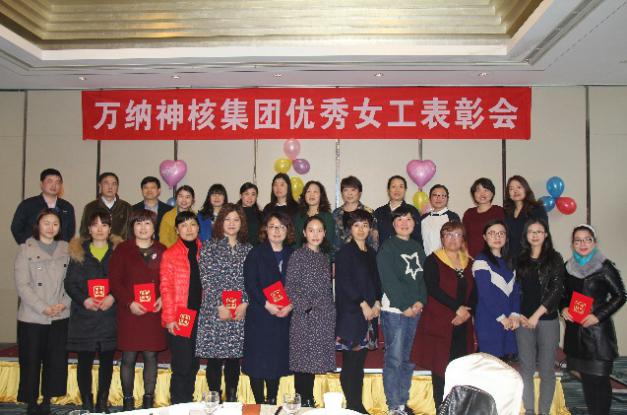 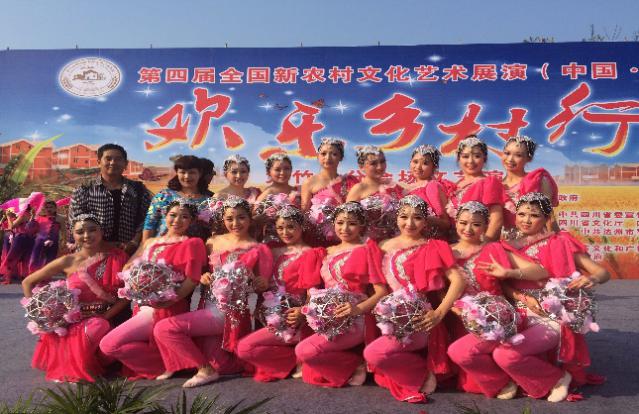 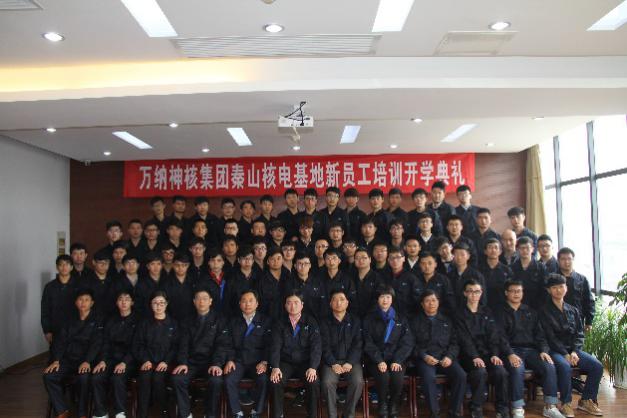 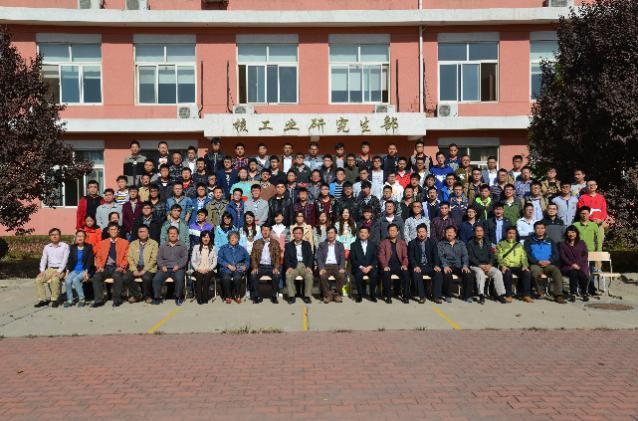 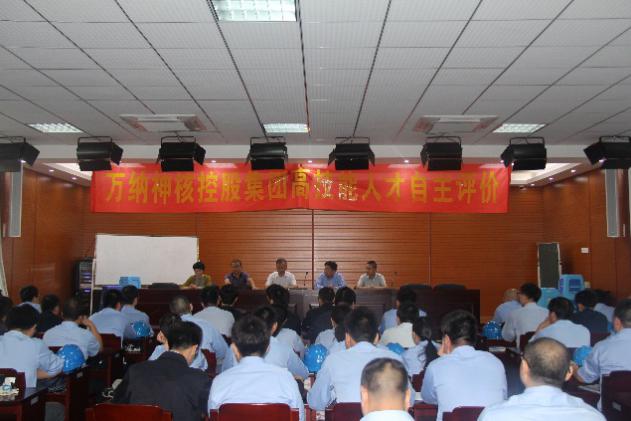 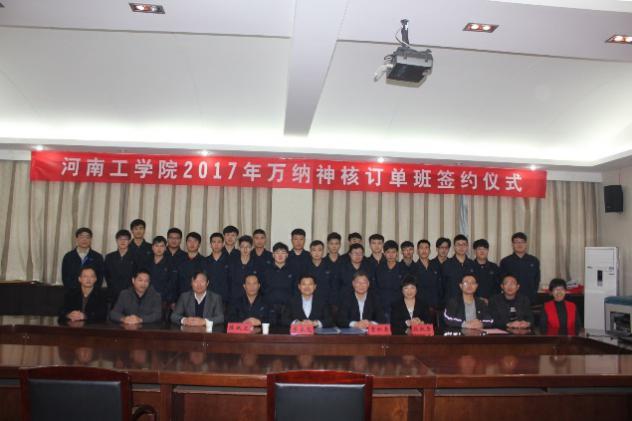 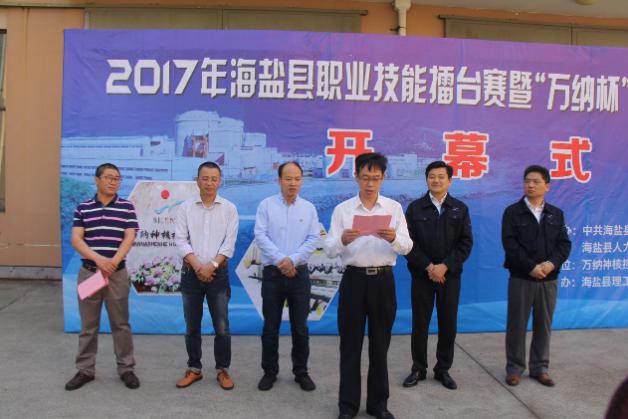 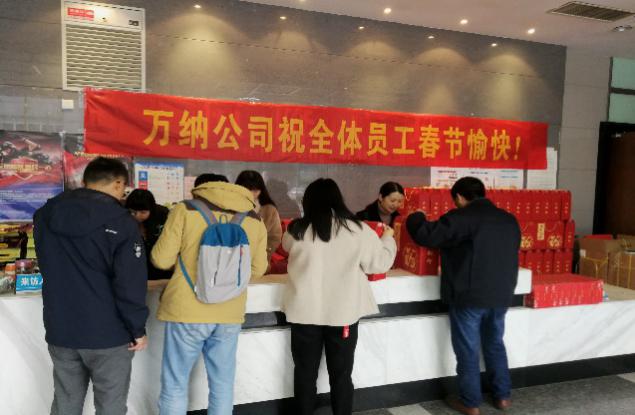 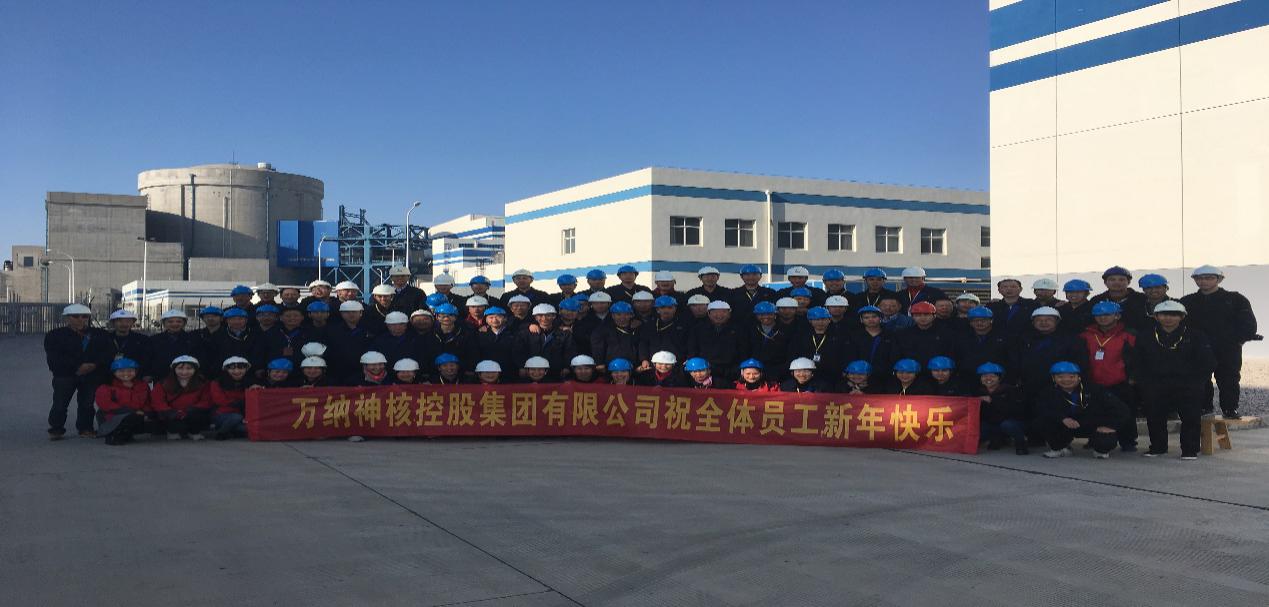 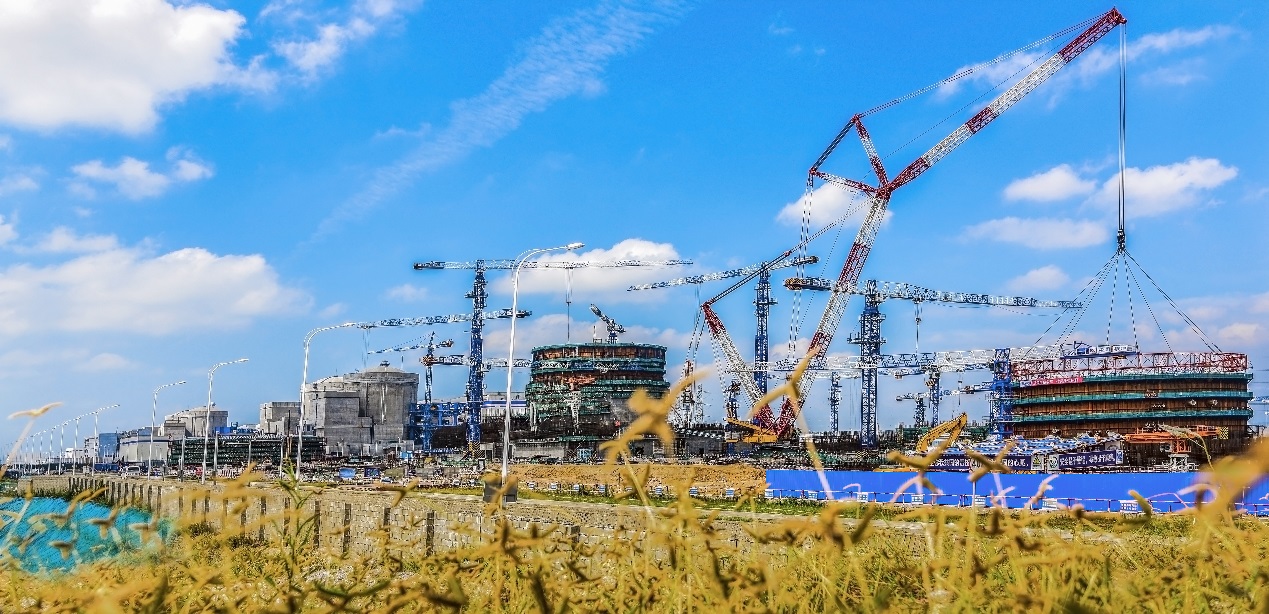 单 位简 介万纳神核（集团）是一家主要在核电厂承揽建设、调试、检维修和服务项目的大型企业，下设七个子公司，注册分别在上海、开封、福清、浙江。集团现有职工4100余人，其中具有大中专学历、中等以上专业技术职称的员工占企业总人数的85%以上。秉承“人才强企、优质服务、专业管理、技术一流”的定位与目标，在激烈的市场竞争中，融合核安全文化，不断创新，形成了以计划为龙头，以质量为保证，以安全为基础，以程序为依据的检修管理模式。目前，集团已参与福清核电、秦山核电、田湾核电、大亚湾核电、海阳核电、防城港核电、阳江核电、海外核电等多座核电厂的建设、调试和检维修项目。期待与您合作，欢迎您的加入。万纳神核（集团）是一家主要在核电厂承揽建设、调试、检维修和服务项目的大型企业，下设七个子公司，注册分别在上海、开封、福清、浙江。集团现有职工4100余人，其中具有大中专学历、中等以上专业技术职称的员工占企业总人数的85%以上。秉承“人才强企、优质服务、专业管理、技术一流”的定位与目标，在激烈的市场竞争中，融合核安全文化，不断创新，形成了以计划为龙头，以质量为保证，以安全为基础，以程序为依据的检修管理模式。目前，集团已参与福清核电、秦山核电、田湾核电、大亚湾核电、海阳核电、防城港核电、阳江核电、海外核电等多座核电厂的建设、调试和检维修项目。期待与您合作，欢迎您的加入。万纳神核（集团）是一家主要在核电厂承揽建设、调试、检维修和服务项目的大型企业，下设七个子公司，注册分别在上海、开封、福清、浙江。集团现有职工4100余人，其中具有大中专学历、中等以上专业技术职称的员工占企业总人数的85%以上。秉承“人才强企、优质服务、专业管理、技术一流”的定位与目标，在激烈的市场竞争中，融合核安全文化，不断创新，形成了以计划为龙头，以质量为保证，以安全为基础，以程序为依据的检修管理模式。目前，集团已参与福清核电、秦山核电、田湾核电、大亚湾核电、海阳核电、防城港核电、阳江核电、海外核电等多座核电厂的建设、调试和检维修项目。期待与您合作，欢迎您的加入。万纳神核（集团）是一家主要在核电厂承揽建设、调试、检维修和服务项目的大型企业，下设七个子公司，注册分别在上海、开封、福清、浙江。集团现有职工4100余人，其中具有大中专学历、中等以上专业技术职称的员工占企业总人数的85%以上。秉承“人才强企、优质服务、专业管理、技术一流”的定位与目标，在激烈的市场竞争中，融合核安全文化，不断创新，形成了以计划为龙头，以质量为保证，以安全为基础，以程序为依据的检修管理模式。目前，集团已参与福清核电、秦山核电、田湾核电、大亚湾核电、海阳核电、防城港核电、阳江核电、海外核电等多座核电厂的建设、调试和检维修项目。期待与您合作，欢迎您的加入。万纳神核（集团）是一家主要在核电厂承揽建设、调试、检维修和服务项目的大型企业，下设七个子公司，注册分别在上海、开封、福清、浙江。集团现有职工4100余人，其中具有大中专学历、中等以上专业技术职称的员工占企业总人数的85%以上。秉承“人才强企、优质服务、专业管理、技术一流”的定位与目标，在激烈的市场竞争中，融合核安全文化，不断创新，形成了以计划为龙头，以质量为保证，以安全为基础，以程序为依据的检修管理模式。目前，集团已参与福清核电、秦山核电、田湾核电、大亚湾核电、海阳核电、防城港核电、阳江核电、海外核电等多座核电厂的建设、调试和检维修项目。期待与您合作，欢迎您的加入。用 工需 求计 划需求岗位人数相 关 要 求待遇工作地点用 工需 求计 划机械工程师41、全日制本科及以上学历2、应届毕业生，英语四级以上3、机械工程及自动化、机械工程、热能与动力、机械相关专业8000-12000元/月浙江、甘肃、福建、四川、海南、江苏、海外等地用 工需 求计 划化学工程师81、全日制本科及以上学历2、应届毕业生，英语四级以上3、化学工程与工艺、能源化学工程、高分子材料、应用化学等相关专业8000-12000元/月浙江、甘肃、福建、四川、海南、江苏、海外等地用 工需 求计 划仪控工程师21、全日制本科及以上学历2、应届毕业生，英语四级以上3、测控技术与仪器、自动化、电子信息工程、计算机技术等相关专业8000-12000元/月浙江、甘肃、福建、四川、海南、江苏、海外等地用 工需 求计 划其他专业工程师131、全日制本科及以上学历2、应届毕业生，英语四级以上3、核工程与核技术、给排水、过程装备控制、工程管理、安全工程、光学工程、消防工程等专业8000-12000元/月浙江、甘肃、福建、四川、海南、江苏、海外等地用 工需 求计 划综合管理51、全日制本科及以上学历2、财务、工商管理、法学、英语、档案学、人力资源、思想政治教育等相关专业，英语四级及以上6000-80000元/月浙江、甘肃、福建、海南、江苏、海外等地福 利待 遇以上岗位工作时间为：双休8小时工作制入职即缴纳社会保险（含养老、医疗、工伤、生育、失业）、公积金和商业保险享有年休假、探亲假、异地工作休、婚假、计生假等各类假期享受高温费、劳保费、餐补、生日卡、重要节假日礼品等各项福利费异地工作提供住宿、上下班班车以上岗位工作时间为：双休8小时工作制入职即缴纳社会保险（含养老、医疗、工伤、生育、失业）、公积金和商业保险享有年休假、探亲假、异地工作休、婚假、计生假等各类假期享受高温费、劳保费、餐补、生日卡、重要节假日礼品等各项福利费异地工作提供住宿、上下班班车以上岗位工作时间为：双休8小时工作制入职即缴纳社会保险（含养老、医疗、工伤、生育、失业）、公积金和商业保险享有年休假、探亲假、异地工作休、婚假、计生假等各类假期享受高温费、劳保费、餐补、生日卡、重要节假日礼品等各项福利费异地工作提供住宿、上下班班车以上岗位工作时间为：双休8小时工作制入职即缴纳社会保险（含养老、医疗、工伤、生育、失业）、公积金和商业保险享有年休假、探亲假、异地工作休、婚假、计生假等各类假期享受高温费、劳保费、餐补、生日卡、重要节假日礼品等各项福利费异地工作提供住宿、上下班班车以上岗位工作时间为：双休8小时工作制入职即缴纳社会保险（含养老、医疗、工伤、生育、失业）、公积金和商业保险享有年休假、探亲假、异地工作休、婚假、计生假等各类假期享受高温费、劳保费、餐补、生日卡、重要节假日礼品等各项福利费异地工作提供住宿、上下班班车报名方式邮件报名。
简历投递邮箱：wannashenhets@126.com邮件名请使用：报名岗位-姓名-学历-专业-毕业院校
例如：机械工程师—张三-本科-机械制造及其自动化-XXXXXX大学温馨提示：邮件报名时，请将本人简历、在校成绩单、英语成绩单、各类荣誉证书扫描件打包一起发送至邮箱。微信报名交流群进群后个人群昵称一律按下方格式命名学校-专业-姓名（例：东华理工-核化工-某某某）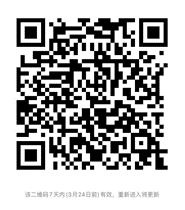 邮件报名。
简历投递邮箱：wannashenhets@126.com邮件名请使用：报名岗位-姓名-学历-专业-毕业院校
例如：机械工程师—张三-本科-机械制造及其自动化-XXXXXX大学温馨提示：邮件报名时，请将本人简历、在校成绩单、英语成绩单、各类荣誉证书扫描件打包一起发送至邮箱。微信报名交流群进群后个人群昵称一律按下方格式命名学校-专业-姓名（例：东华理工-核化工-某某某）邮件报名。
简历投递邮箱：wannashenhets@126.com邮件名请使用：报名岗位-姓名-学历-专业-毕业院校
例如：机械工程师—张三-本科-机械制造及其自动化-XXXXXX大学温馨提示：邮件报名时，请将本人简历、在校成绩单、英语成绩单、各类荣誉证书扫描件打包一起发送至邮箱。微信报名交流群进群后个人群昵称一律按下方格式命名学校-专业-姓名（例：东华理工-核化工-某某某）邮件报名。
简历投递邮箱：wannashenhets@126.com邮件名请使用：报名岗位-姓名-学历-专业-毕业院校
例如：机械工程师—张三-本科-机械制造及其自动化-XXXXXX大学温馨提示：邮件报名时，请将本人简历、在校成绩单、英语成绩单、各类荣誉证书扫描件打包一起发送至邮箱。微信报名交流群进群后个人群昵称一律按下方格式命名学校-专业-姓名（例：东华理工-核化工-某某某）邮件报名。
简历投递邮箱：wannashenhets@126.com邮件名请使用：报名岗位-姓名-学历-专业-毕业院校
例如：机械工程师—张三-本科-机械制造及其自动化-XXXXXX大学温馨提示：邮件报名时，请将本人简历、在校成绩单、英语成绩单、各类荣誉证书扫描件打包一起发送至邮箱。微信报名交流群进群后个人群昵称一律按下方格式命名学校-专业-姓名（例：东华理工-核化工-某某某）联系方式联系人：蒋威龙：18858303349朱平燕：18069676085报名咨询电话：0573-86166663   86166662   86166664 现场报名地址: 浙江省嘉兴市海盐县恒隆广场A座13楼1311人事部单位网址：www.shenhejt.cn联系人：蒋威龙：18858303349朱平燕：18069676085报名咨询电话：0573-86166663   86166662   86166664 现场报名地址: 浙江省嘉兴市海盐县恒隆广场A座13楼1311人事部单位网址：www.shenhejt.cn联系人：蒋威龙：18858303349朱平燕：18069676085报名咨询电话：0573-86166663   86166662   86166664 现场报名地址: 浙江省嘉兴市海盐县恒隆广场A座13楼1311人事部单位网址：www.shenhejt.cn联系人：蒋威龙：18858303349朱平燕：18069676085报名咨询电话：0573-86166663   86166662   86166664 现场报名地址: 浙江省嘉兴市海盐县恒隆广场A座13楼1311人事部单位网址：www.shenhejt.cn联系人：蒋威龙：18858303349朱平燕：18069676085报名咨询电话：0573-86166663   86166662   86166664 现场报名地址: 浙江省嘉兴市海盐县恒隆广场A座13楼1311人事部单位网址：www.shenhejt.cn